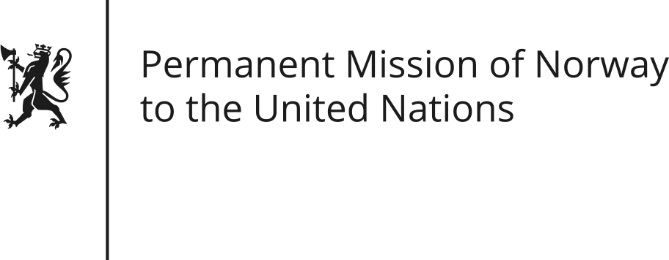 STATEMENT by First Secretary Alf Håvard Vestrheim35th Session of the Universal Periodic Review Spain22 January 2020 Check against deliveryPresident,Norway welcomes Spain’s participation in the UPR and notes the positive steps taken since its last review. We note however that further progress is possible in some areas. Accordingly, Norway would like to take this opportunity to recommend that the Spanish Government ensure real and effective equality in women's economic and corporate life, including by enacting legislation on gender equality that ensures transparency in corporations and public administration.Thank you.